ROZVRH KRÚŽKOV CVČ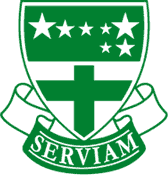 na školský rok 2023/2024Názov záujmového útvaru       (KRÚŽOK)                                                            + meno vyučujúcehoPONDELOKUTOROKSTREDAŠTVRTOKPIATOKŠPORTOVÁ  OBLASŤ  ŠPORTOVÁ  OBLASŤ  ŠPORTOVÁ  OBLASŤ  ŠPORTOVÁ  OBLASŤ  ŠPORTOVÁ  OBLASŤ  ŠPORTOVÁ  OBLASŤ  STOLNÝ TENIS (5.-9. roč.)MALÁ TELOCVIČŇAp. Soňa Babirátová15:00-16:30utorokŠPORTOVÝ - BASKETBAL  (1.-4. roč.)VEĽKÁ TELOCVIČŇAp. Alexandra Ciuttiová14:30-16:00stredaBEDMINTON (3.-9. roč.)VEĽKÁ/MALÁ TELOCVIČŇAp. Anna Černušková1.sk.14:30 - 16:00pondelok2.sk.14:00-15:30piatokŠACH (1.-9. roč.)Trieda: 6.Cp. Tomáš Ondrejička14:30-15:30utorokFUTBAL (1. - 9. roč.)VEĽKÁ TELOCVIČŇAp. Boris Pňaček13:30 - 15:30piatokKULTÚRNA  OBLASŤ  KULTÚRNA  OBLASŤ  KULTÚRNA  OBLASŤ  KULTÚRNA  OBLASŤ  KULTÚRNA  OBLASŤ  KULTÚRNA  OBLASŤ  DRIENKA (1.-9. roč.)  MALÁ TELOCVIČŇAp. u. Stanislava Borisovázač.+pokr.15:30-16:30pondelokpokročilý15:30-16:30streda5. a 6. ročník13:30-15:30piatokVÝTVARNÝ (1.-4 .roč.)Trieda: 5.Cp. Mária Bystrianska14:30-16:00utorokGITARA - začiatočníci (3.-9. roč.)Trieda: 7.Ap. u. Veronika Čechvalová14:30-15:30štvrtokHRA NA FLAUTU - začiatočníci (1.-4. roč.)Trieda: 6.Cp. Henrich Klement1.sk.14:00-15:002.sk.15:30-16:30stredaŠPERKÁR (2.-9. roč.)Trieda: 8.Bp. Mária Zámečníková13:30-15:00piatokDUCHOVNO-FORMAČNÁ OBLASŤ  DUCHOVNO-FORMAČNÁ OBLASŤ  DUCHOVNO-FORMAČNÁ OBLASŤ  DUCHOVNO-FORMAČNÁ OBLASŤ  DUCHOVNO-FORMAČNÁ OBLASŤ  DUCHOVNO-FORMAČNÁ OBLASŤ  KATECHÉZA DOBRÉHO PASTIERA(3.-4. roč.)   KAPLNKAsr. Marianna14:00-15:00pondelokVZDELÁVACIA OBLASŤ  VZDELÁVACIA OBLASŤ  VZDELÁVACIA OBLASŤ  VZDELÁVACIA OBLASŤ  VZDELÁVACIA OBLASŤ  VZDELÁVACIA OBLASŤ  VAREŠKA (1.-5. roč.)KUCHYNKAp. Henrich Klement1.sk.15:00-16:30pondelok2.sk.15:00-16:30piatokSPOLOČENSKO-VEDNÁ OBLASŤ SPOLOČENSKO-VEDNÁ OBLASŤ SPOLOČENSKO-VEDNÁ OBLASŤ SPOLOČENSKO-VEDNÁ OBLASŤ SPOLOČENSKO-VEDNÁ OBLASŤ SPOLOČENSKO-VEDNÁ OBLASŤ ŠKOLSKÝ ČASOPIS (5.-9.roč.)Trieda: 7.Cp. u. Eva Koblišková14:00-15:00štvrtokREKREAČNO-TVORIVÁ OBLASŤ REKREAČNO-TVORIVÁ OBLASŤ REKREAČNO-TVORIVÁ OBLASŤ REKREAČNO-TVORIVÁ OBLASŤ REKREAČNO-TVORIVÁ OBLASŤ REKREAČNO-TVORIVÁ OBLASŤ ŠIKOVNÉ RUKY (1.-9. roč.)Trieda: 6.Ap. Mária Korcová/M. Zámečníková14:45-15:45štvrtokHERŇA (5.-9.roč.)HERŇA12:30-16:30pondelok 12:30-16:30utorok12:30-16:30streda13:30-16:30štvrtok12:30-16:00piatok